PALMYRA-EAGLE AREA 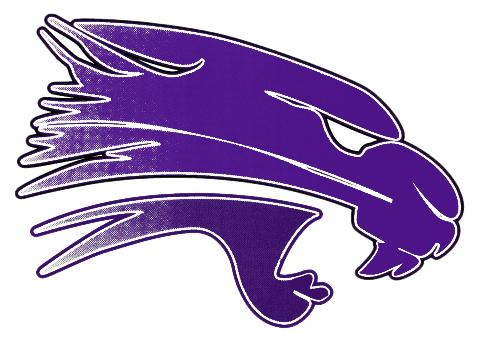 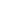 SCHOOL DISTRICT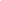 PALMYRA-EAGLE AREA SCHOOL DISTRICT VACANCY NOTICEPALMYRA-EAGLE AREA SCHOOL DISTRICTFood Service AideThe Palmyra-Eagle Area School District is in need of a part-time Food Service Aide at Eagle Elementary. Hours are from 10:00 - 2:00, $12.66/hour. Applicants may submit a support staff application and background check form (available online at our website www.peasd.org or in the District Office) to Palmyra-Eagle Area School District, Attn: Human Resources, PO Box 901, Palmyra, WI 53156. Please call the Food Service office at 262-495-7101 ext. 2414, or email akozlowski@peasd.org for more details. APPLICATION DEADLINE: until filledDATE POSTED: October 27th, 2020